14.9.MT: ZBROJI POMOĆU BROJEVNE CRTE: 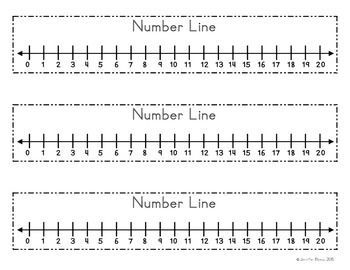 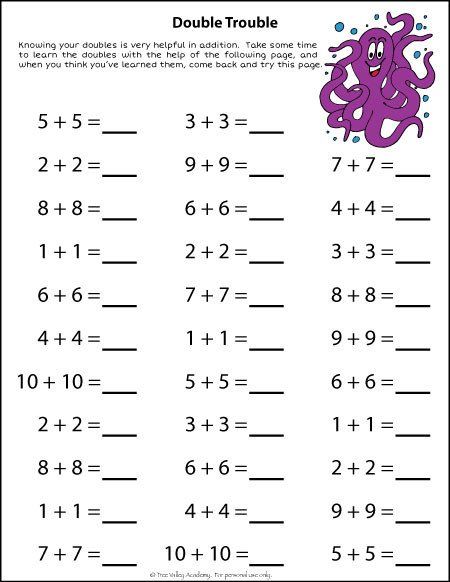 